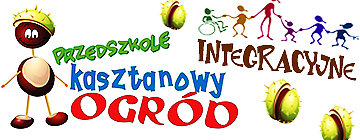 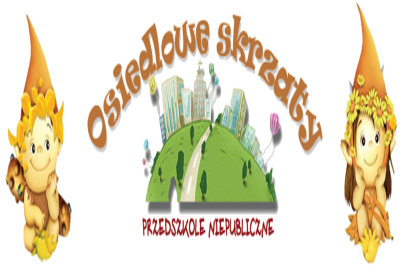 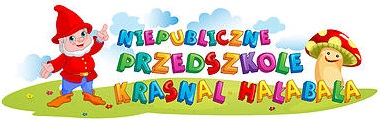                  www.przedszkola.sroda21.eu       ul. Daszyńskiego 5            tel. 61 285 38 4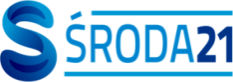                       przedszkola@sroda21.eu        Środa Wielkopolska         kom. 783 888 018Karta zgłoszenia dziecka na  POBYT LETNI w Przedszkolu w roku szkolnym 2019/2020PROSZĘ  WYPEŁNIĆ  DRUKOWANYMI  LITERAMIZgłaszam…………….............…………………………..........….. ur.…………….................            (imię i nazwisko dziecka: syna/córki ) 			                          (data urodzenia)Adres zamieszkania dziecka………………………………………………………......……….                                                                       (miejscowość, ulica, numer domu)na pobyt letni do Przedszkola Niepublicznego „Krasnal Hałabała” w Środzie Wlkp., ul. Staszica 10 - w terminie:LIPIEC 2020 r. :  	od ………………….........do ..……..………………….  	od ………………….........do ..……..…………………. Ilość godzin: …………....   od godz.  ……..….  do godz.   …………SIERPIEŃ 2020 r. : 	od ………………….......do..……..……………....….           od ………………….......do..……..………………….Ilość godzin: …………..   od godz.   ……..…. do godz.   …………Dane rodziców/ opiekunów dziecka:…………………………………………………………………………………………………..                                                                             (imiona i nazwisko rodziców/prawnych opiekunów)…………………………………………………………………………………………………                                             (adres zamieszkania rodziców/prawnych opiekunów)Numer telefonu do natychmiastowego kontaktu: ……………………………………...Nr tel. kom. matki …………………..………….. ojca………………………….……………Dodatkowe informacje o dziecku i rodzinie mogące wpłynąć na funkcjonowanie dziecka w przedszkolu: (stan zdrowia / uczulenia / ewentualnie potrzeby specjalne, diety itp.)…………………………………………………………………………………………........……………………………………………………………………………………………………Informacje dotyczące uiszczenia opłaty za pobyt dziecka w przedszkolu w okresie letnim:Zobowiązujemy się do poniesienia pełnych kosztów pobytu dziecka w okresie letnim (lipiec, sierpień) w przedszkolu oraz jego terminowego uiszczenia. Opłaty dotyczą zadeklarowanych dni pobytu dziecka w przedszkolu w okresie wakacyjnym.Prosimy pamiętać również o konieczności odpisów dzieci z żywienia w Stołówkach Gminnych podczas ich nieobecności w przedszkolu.Do odbioru dziecka z przedszkola upoważniamy dodatkowo następujące osoby:1.			(imię i nazwisko, miejsce zamieszkania, nr dowodu osobistego, numer telefonu)2.			(imię i nazwisko, miejsce zamieszkania, nr dowodu osobistego, numer telefonu)Bierzemy na siebie pełną odpowiedzialność prawną za bezpieczeństwo odebranego z przedszkola dziecka,  będącego pod opieką upoważnionej przez nas osoby.Środa Wlkp., dnia. …………………                  …………………………………………….                                                                                                                                                                                                      (podpisy rodziców/prawnych opiekunów)OŚWIADCZENIE My, rodzice/opiekunowie prawni dziecka ……………………………………………………                        (imię i nazwisko dziecka)wyrażamy konieczność skorzystania z opieki przedszkolnej naszego dziecka w czasie trwania epidemii COVID-19. Świadomi odpowiedzialności karnej za złożenie fałszywego świadectwa oświadczamy, że:Nasze dziecko nie miało kontaktu z osobą zakażoną wirusem SARS-COV-2 oraz nikt z członków najbliższej rodziny, otoczenia nie przebywa na kwarantannie, w izolacji domowej, nie miał kontaktu z osobą przybywającą z zagranicy.Dziecko jest zdrowe, nie przejawia widocznych oznak choroby (kaszel, katar, alergia, podwyższona temperatura)Osoba przyprowadzająca dziecko jest zdrowa, nie przejawia widocznych oznak choroby (kaszel, katar, alergia, podwyższona temperatura)………………………….....…………                                                                                                                                                                    (podpisy rodziców/prawnych opiekunów)ZOBOWIĄZANIEWyrażam/y zgodę na pomiar temperatury ciała dziecka termometrem bezdotykowym w momencie wejścia dziecka do placówki a także w trakcie pobytu dziecka w placówce.Jestem/śmy świadomy/a/i, że w placówce będą serwowane dziecku posiłki, za które zobowiązuję się zapłacić zgodnie z regulaminem Stołówek Gminnych. W tym celu należy mieć podpisaną właściwą umowę ze Stołówkami Gminnymi. Dziecko będzie przyprowadzane do placówki tylko zdrowe, osoba przyprowadzająca dziecko będzie zdrowa, a także nikt z domowników nie będzie przebywał na kwarantannie lub w izolacji w warunkach domowych w czasie przyprowadzania dziecka do placówki.Oświadczam/y, że zdajemy sobie sprawę z ryzyka zakażenia wirusem SARS –CoV-2, w związku z korzystaniem z placówek wychowania przedszkolnego w obecnym stanie epidemicznym. Dobrowolnie i na własną odpowiedzialność wyrażamy zgodę na objęcie naszego dziecka opieką w przedszkolu.Jestem/śmy świadomy/a/i, że w przypadku niepokojących objawów dziecko będzie odizolowane, będzie możliwe powiadomienie Powiatowego Inspektora SanitarnegoZobowiązuję/emy się odebrać dziecko niezwłocznie po powiadomieniu przez opiekuna placówki o takiej potrzebie Deklaruję/emy pełne zastosowanie się do wytycznych i zasad, zawartych w procedurze bezpieczeństwa obowiązującymi w placówce do której będzie uczęszczało dziecko, w czasie trwania pandemii COVID-19 w tym: wytycznymi przeciwepidemicznymi Głównego Inspektora Sanitarnego, wytycznymi Ministerstwa Edukacji Narodowej, Ministerstwa Rodziny, Pracy i Polityki Społecznej oraz zgodę na realizowanie tych zaleceń przez placówkę, co może wiązać się z ograniczeniami dotyczącymi pobytu i opieki nad dzieckiem w placówce.Oświadczam/y, że zapoznałem/łam/liśmy się z informacją o przetwarzaniu danych osobowych przez placówkę.……………...……………………….                                                                                                                                                                    (podpisy rodziców/prawnych opiekunów)Klauzula informacyjna RODOInformacja o przetwarzaniu danych osobowych przez organ prowadzący placówkę Środę XXI Sp. z o.o.  pozyskanych w związku z organizacją opieki w czasie stanu epidemii1. Administratorem Pani/Pana danych osobowych oraz danych osobowych Państwa Dziecka (dalej: Administrator) jest: Środa XXI Sp. z o.o. 2. Z Administratorem można kontaktować się pisemnie:1) za pomocą poczty tradycyjnej na adres: Środa XXI Sp. z o.o., ul. Daszyńskiego 5, 63-000 Środa Wielkopolska2) email: biuro@sroda21.eu3. Administrator wyznaczył Inspektora Ochrony Danych – Oskar Manowiecki, email: iod@lesny.com.pl4. Dane osobowe przetwarzane będą w celu zorganizowania opieki nad dzieckiem w okresie obowiązującego  stanu epidemii.5. Podstawą prawną przetwarzania danych osobowych przez Środę XXI Sp. z o.o. pozyskanych w związku z organizacją opieki w czasie stanu epidemii jest art. 9 ust. 2 lit. i RODO, tj. przetwarzanie jest niezbędne ze względów związanych z interesem publicznym w dziedzinie zdrowia publicznego, takich jak ochrona przed poważnymi transgranicznymi zagrożeniami zdrowotnymi.6. Administratorem Pani/Pana danych osobowych oraz danych osobowych Państwa Dziecka (dalej: Administrator) jest: Środa XXI Sp. z o.o..8. Dane osobowe mogą być przekazane innym podmiotom, tylko w sytuacjach przewidzianych prawnie.9. Dane osobowe przetwarzane będą przez czas niezbędny do realizacji opieki nad dzieckiem, a później przez okres wymagany przepisami o archiwizacji.10. Przysługuje państwu prawo do:- dostępu do danych osobowych,- sprostowania danych osobowych,- ograniczenia przetwarzania- wniesienia skargi do organu nadzorczego.Z powyższych praw można skorzystać poprzez:pocztę tradycyjną na adres: Środa XXI Sp. z o.o., ul. Daszyńskiego 5, 63-000 Środa Wielkopolska2) email: biuro@sroda21.eu11. Dane osobowe będą pozyskane od Państwa poprzez złożone przez oświadczenia i dokumenty.12. Administrator dokłada wszelkich starań, aby zapewnić wszelkie środki fizycznej, technicznej i organizacyjnej ochrony danych osobowych przed ich przypadkowym czy umyślnym zniszczeniem, przypadkową utratą, zmianą, nieuprawnionym ujawnieniem, wykorzystaniem czy dostępem, zgodnie ze wszystkimi obowiązującymi przepisami, a w szczególności poprzez wprowadzenie odpowiednich polityk ochrony danych.